Зарегистрировано в Национальном реестре правовых актовРеспублики Беларусь 26 июля 2006 г. N 2/1262ЗАКОН РЕСПУБЛИКИ БЕЛАРУСЬ20 июля 2006 г. N 165-ЗО БОРЬБЕ С КОРРУПЦИЕЙПринят Палатой представителей 23 июня 2006 годаОдобрен Советом Республики 30 июня 2006 года(в ред. Законов Республики Беларусь от 21.07.2008 N 417-З,от 03.12.2009 N 64-З, от 28.12.2009 N 78-З,от 14.06.2010 N 132-З, от 22.12.2011 N 332-З)Настоящий Закон устанавливает правовые основы государственной политики в сфере борьбы с коррупцией, направлен на защиту прав и свобод граждан, общественных интересов от угроз, вытекающих из проявлений коррупции, обеспечение эффективной деятельности государственных органов, иных организаций, государственных должностных и приравненных к ним лиц путем предупреждения, выявления, пресечения правонарушений, создающих условия для коррупции, и коррупционных правонарушений, устранения их последствий.(в ред. Закона Республики Беларусь от 21.07.2008 N 417-З)(см. текст в предыдущей редакции)Глава 1ОБЩИЕ ПОЛОЖЕНИЯСтатья 1. Основные термины и их определения, применяемые в настоящем ЗаконеВ настоящем Законе применяются следующие основные термины и их определения:коррупция - умышленное использование государственным должностным или приравненным к нему лицом либо иностранным должностным лицом своего служебного положения и связанных с ним возможностей, сопряженное с противоправным получением имущества или другой выгоды в виде услуги, покровительства, обещания преимущества для себя или для третьих лиц, а равно подкуп государственного должностного или приравненного к нему лица либо иностранного должностного лица путем предоставления им имущества или другой выгоды в виде услуги, покровительства, обещания преимущества для них или для третьих лиц с тем, чтобы это государственное должностное или приравненное к нему лицо либо иностранное должностное лицо совершили действия или воздержались от их совершения при исполнении своих служебных (трудовых) обязанностей;государственные должностные лица - Президент Республики Беларусь, депутаты Палаты представителей, члены Совета Республики Национального собрания Республики Беларусь, депутаты местных Советов депутатов, осуществляющие свои полномочия на профессиональной основе, а также иные государственные служащие, на которых распространяется действие законодательства Республики Беларусь о государственной службе (далее - государственные служащие); сотрудники Следственного комитета Республики Беларусь, имеющие специальные звания (далее - сотрудники Следственного комитета Республики Беларусь); лица, постоянно или временно либо по специальному полномочию занимающие должности в Вооруженных Силах Республики Беларусь, других войсках и воинских формированиях Республики Беларусь, органах внутренних дел, органах и подразделениях по чрезвычайным ситуациям, органах финансовых расследований Комитета государственного контроля Республики Беларусь и относящиеся в соответствии с законодательными актами Республики Беларусь к должностным лицам (далее - военнослужащие, лица рядового и начальствующего состава органов внутренних дел, органов и подразделений по чрезвычайным ситуациям, органов финансовых расследований Комитета государственного контроля Республики Беларусь); лица, постоянно или временно либо по специальному полномочию занимающие должности, связанные с выполнением организационно-распорядительных или административно-хозяйственных обязанностей в государственных организациях и негосударственных организациях, в уставном фонде которых доля государственной собственности составляет не менее 50 процентов;(в ред. Закона Республики Беларусь от 22.12.2011 N 332-З)(см. текст в предыдущей редакции)лица, приравненные к государственным должностным лицам (приравненные к ним лица), - члены Совета Республики Национального собрания Республики Беларусь, депутаты местных Советов депутатов, осуществляющие свои полномочия на непрофессиональной основе; граждане, зарегистрированные в установленном законом порядке кандидатами в Президенты Республики Беларусь, кандидатами в депутаты Палаты представителей, члены Совета Республики Национального собрания Республики Беларусь, депутаты местных Советов депутатов; лица, постоянно или временно либо по специальному полномочию занимающие в негосударственных организациях должности, связанные с выполнением организационно-распорядительных или административно-хозяйственных обязанностей, за исключением лиц, указанных в абзаце третьем настоящей статьи; лица, уполномоченные в установленном порядке на совершение юридически значимых действий; представители общественности при выполнении обязанностей по охране общественного порядка, борьбе с правонарушениями, отправлению правосудия;(в ред. Закона Республики Беларусь от 22.12.2011 N 332-З)(см. текст в предыдущей редакции)иностранные должностные лица - должностные лица иностранных государств, члены иностранных публичных собраний, должностные лица международных организаций, члены международных парламентских собраний, судьи и должностные лица международных судов;имущество - недвижимые и движимые вещи (включая деньги и ценные бумаги), в том числе имущественные права, установленные гражданским законодательством Республики Беларусь;близкие родственники - родители, дети, усыновители, усыновленные (удочеренные), родные братья и сестры, дед, бабка, внуки;члены семьи - супруг (супруга), близкие родственники, проживающие совместно и ведущие общее хозяйство с государственным должностным или приравненным к нему лицом;свойственники - близкие родственники супруга (супруги);конфликт интересов - ситуация, при которой личные интересы государственного должностного лица, его супруга (супруги), близких родственников или свойственников влияют или могут повлиять на надлежащее исполнение государственным должностным лицом своих служебных (трудовых) обязанностей при принятии им решения или участии в принятии решения либо совершении других действий по службе (работе).(абзац введен Законом Республики Беларусь от 22.12.2011 N 332-З)Статья 2. Законодательство о борьбе с коррупциейЗаконодательство о борьбе с коррупцией основывается на Конституции Республики Беларусь и включает в себя настоящий Закон и иные акты законодательства Республики Беларусь, а также международные договоры Республики Беларусь.Ответственность за правонарушения, создающие условия для коррупции, и коррупционные правонарушения устанавливается Кодексом Республики Беларусь об административных правонарушениях, Уголовным кодексом Республики Беларусь и иными законодательными актами Республики Беларусь.Статья 3. Субъекты правонарушений, создающих условия для коррупции, и коррупционных правонарушенийСубъектами правонарушений, создающих условия для коррупции, являются:государственные должностные лица;лица, приравненные к государственным должностным лицам.Субъектами коррупционных правонарушений являются:государственные должностные лица;лица, приравненные к государственным должностным лицам;иностранные должностные лица;лица, осуществляющие подкуп государственных должностных или приравненных к ним лиц либо иностранных должностных лиц.Статья 4. Принципы борьбы с коррупциейБорьба с коррупцией основывается на принципах:законности;справедливости;равенства перед законом;гласности;неотвратимости ответственности;личной виновной ответственности;гуманизма.Статья 5. Система мер борьбы с коррупциейБорьба с коррупцией осуществляется государственными органами и иными организациями посредством комплексного применения следующих мер:планирования и координации деятельности государственных органов и иных организаций по борьбе с коррупцией;установления ограничений, а также специальных требований, направленных на обеспечение финансового контроля в отношении государственных должностных лиц в целях предотвращения проявлений коррупции и их выявления;обеспечения правовой регламентации деятельности государственных органов и иных организаций, государственного и общественного контроля и надзора за этой деятельностью;совершенствования системы государственных органов, кадровой работы и процедуры решения вопросов, обеспечивающих защиту прав, свобод и законных интересов физических и юридических лиц;проведения мероприятий по информированию населения, способствующих созданию атмосферы нетерпимости в отношении коррупции (антикоррупционные образование и воспитание);(абзац введен Законом Республики Беларусь от 22.12.2011 N 332-З)обеспечения гласности в деятельности государственных должностных и приравненных к ним лиц, если иное не предусмотрено законодательством Республики Беларусь;(абзац введен Законом Республики Беларусь от 22.12.2011 N 332-З)восстановления нарушенных прав, свобод и законных интересов физических и юридических лиц, ликвидации иных вредных последствий правонарушений, создающих условия для коррупции, и коррупционных правонарушений;установления правовых запретов в целях разграничения служебных (трудовых) обязанностей и личных, групповых и иных внеслужебных интересов государственных должностных и приравненных к ним лиц;предоставления в установленном законодательными актами Республики Беларусь порядке государственным должностным и приравненным к ним лицам гарантий и компенсаций, связанных с ограничениями, установленными настоящим Законом и иными законодательными актами Республики Беларусь в сфере борьбы с коррупцией;недопущения финансирования либо предоставления других форм материального обеспечения деятельности государственных органов и иных организаций из источников и в порядке, не предусмотренных законодательством Республики Беларусь;проведения в установленном порядке криминологической экспертизы проектов правовых актов Республики Беларусь, ранее принятых (изданных) правовых актов Республики Беларусь, а также криминологических исследований коррупционной преступности в целях ее оценки и прогноза для выявления предпосылок и причин коррупции и своевременного принятия эффективных мер по ее предупреждению и профилактике;(в ред. Закона Республики Беларусь от 22.12.2011 N 332-З)(см. текст в предыдущей редакции)сочетания борьбы с коррупцией с созданием экономических предпосылок для устранения причин коррупции.Глава 2ГОСУДАРСТВЕННЫЕ ОРГАНЫ, ОСУЩЕСТВЛЯЮЩИЕ БОРЬБУ С КОРРУПЦИЕЙ,И ИХ СПЕЦИАЛЬНЫЕ ПОДРАЗДЕЛЕНИЯ. ГОСУДАРСТВЕННЫЕ ОРГАНЫ ИИНЫЕ ОРГАНИЗАЦИИ, УЧАСТВУЮЩИЕ В БОРЬБЕ С КОРРУПЦИЕЙСтатья 6. Государственные органы, осуществляющие борьбу с коррупциейБорьбу с коррупцией осуществляют органы прокуратуры, внутренних дел и государственной безопасности.Государственные органы, осуществляющие борьбу с коррупцией, решают стоящие перед ними задачи самостоятельно и во взаимодействии между собой, с другими государственными органами и иными организациями, а также при содействии граждан Республики Беларусь.(в ред. Закона Республики Беларусь от 22.12.2011 N 332-З)(см. текст в предыдущей редакции)Статья 7. Полномочия Генеральной прокуратуры Республики Беларусь в сфере борьбы с коррупцией(в ред. Закона Республики Беларусь от 21.07.2008 N 417-З)(см. текст в предыдущей редакции)Генеральная прокуратура Республики Беларусь является государственным органом, ответственным за организацию борьбы с коррупцией.(в ред. Закона Республики Беларусь от 21.07.2008 N 417-З)(см. текст в предыдущей редакции)В целях обеспечения организации борьбы с коррупцией Генеральная прокуратура Республики Беларусь:(в ред. Закона Республики Беларусь от 21.07.2008 N 417-З)(см. текст в предыдущей редакции)аккумулирует информацию о фактах, свидетельствующих о коррупции;анализирует эффективность применяемых мер по противодействию коррупции;координирует правоохранительную деятельность иных государственных органов, осуществляющих борьбу с коррупцией;(в ред. Закона Республики Беларусь от 22.12.2011 N 332-З)(см. текст в предыдущей редакции)осуществляет надзор за исполнением руководителями государственных органов и иных организаций требований настоящего Закона и иных актов законодательства Республики Беларусь в сфере борьбы с коррупцией и в случае выявления правонарушений принимает меры по привлечению лиц, их совершивших, к ответственности, установленной законодательными актами Республики Беларусь;готовит предложения по совершенствованию правового регулирования борьбы с коррупцией;осуществляет иные полномочия в сфере борьбы с коррупцией, установленные законодательными актами Республики Беларусь.Статья 8. Специальные подразделения по борьбе с коррупцией и их праваВ органах прокуратуры, внутренних дел и государственной безопасности создаются специальные подразделения по борьбе с коррупцией.КонсультантПлюс: примечание.По вопросу, касающемуся порядка создания специальных подразделений по борьбе с коррупцией и организованной преступностью, см. Указ Президента Республики Беларусь от 16.07.2007 N 330.Порядок создания в органах прокуратуры, внутренних дел и государственной безопасности специальных подразделений по борьбе с коррупцией определяется Президентом Республики Беларусь.Специальным подразделениям по борьбе с коррупцией при выполнении возложенных на них задач предоставляется право:получать безвозмездно из государственных органов и иных организаций в установленном законодательством Республики Беларусь порядке информацию, необходимую для выполнения функций по борьбе с коррупцией, в том числе из автоматизированных информационных, справочных систем и банков данных;беспрепятственно прибывать в пункты пропуска через Государственную границу Республики Беларусь и места, где осуществляется пограничный контроль, по служебным удостоверениям и пропускам, выдаваемым Государственным пограничным комитетом Республики Беларусь или уполномоченными должностными лицами иных органов пограничной службы Республики Беларусь;(в ред. Закона Республики Беларусь от 21.07.2008 N 417-З)(см. текст в предыдущей редакции)приостанавливать с санкции прокурора полностью или частично на срок до десяти суток финансовые операции физических и юридических лиц, а также ограничивать их в праве распоряжения имуществом, если имеются достаточные основания полагать, что денежные средства и (или) иное имущество получены от лиц, причастных к совершению коррупционных правонарушений или к легализации доходов, полученных преступным путем;(в ред. Закона Республики Беларусь от 14.06.2010 N 132-З)(см. текст в предыдущей редакции)вносить в государственные органы и иные государственные организации в порядке, установленном законодательством Республики Беларусь, представления об аннулировании специальных разрешений (лицензий) на осуществление отдельных видов деятельности.Другие права, а также обязанности специальных подразделений по борьбе с коррупцией определяются настоящим Законом и иными законодательными актами Республики Беларусь.Статья 9. Государственные органы и иные организации, участвующие в борьбе с коррупцией(в ред. Законов Республики Беларусь от 21.07.2008 N 417-З, от 22.12.2011 N 332-З)(см. текст в предыдущей редакции)Следственный комитет Республики Беларусь, Комитет государственного контроля Республики Беларусь и его органы, Государственный таможенный комитет Республики Беларусь и таможни Республики Беларусь, Государственный пограничный комитет Республики Беларусь и иные органы пограничной службы Республики Беларусь, Министерство по налогам и сборам Республики Беларусь и его инспекции, Министерство финансов Республики Беларусь и его территориальные органы, Национальный банк Республики Беларусь, другие банки и небанковские кредитно-финансовые организации, а также другие государственные органы и иные организации участвуют в борьбе с коррупцией в пределах своей компетенции в соответствии с законодательством Республики Беларусь.Статья 10. Взаимодействие государственных органов и иных организаций в сфере борьбы с коррупциейГосударственные органы и иные организации обязаны передавать государственным органам, осуществляющим борьбу с коррупцией, информацию, связанную с фактами, свидетельствующими о коррупции.Порядок и условия взаимодействия государственных органов, осуществляющих борьбу с коррупцией, определяются ими совместно.Государственные органы, осуществляющие борьбу с коррупцией, на основе международных договоров Республики Беларусь могут обмениваться необходимой информацией с органами иностранных государств, осуществляющими деятельность в сфере борьбы с коррупцией.Статья 11. Содействие государственным органам, осуществляющим борьбу с коррупцией, государственным органам и иным организациям, участвующим в борьбе с коррупциейГосударственные органы, иные организации и их должностные лица в пределах своей компетенции, а также граждане Республики Беларусь обязаны оказывать содействие государственным органам, осуществляющим борьбу с коррупцией, и государственным органам и иным организациям, участвующим в борьбе с коррупцией. Сведения, документы и другие материалы в сфере борьбы с коррупцией, запрашиваемые государственными органами, осуществляющими борьбу с коррупцией, предоставляются государственными органами, иными организациями и их должностными лицами незамедлительно, а если это невозможно, то в течение трех суток.Предоставление сведений и документов, содержащих государственную, банковскую или иную охраняемую законом тайну, осуществляется в порядке, предусмотренном законодательством Республики Беларусь. Предоставление указанных сведений и документов осуществляется в сроки, предусмотренные частью первой настоящей статьи.(в ред. Закона Республики Беларусь от 22.12.2011 N 332-З)(см. текст в предыдущей редакции)Статья 12. Информационное обеспечение борьбы с коррупциейВ целях сбора, хранения, анализа и обобщения информации о фактах, свидетельствующих о коррупции, в том числе о физических и юридических лицах, причастных к коррупции, в специальных подразделениях по борьбе с коррупцией создаются и ведутся оперативные учеты и централизованные банки данных.В Генеральной прокуратуре Республики Беларусь ведутся единые банки данных о состоянии борьбы с коррупцией, которые формируются на основании информации, представляемой органами прокуратуры, внутренних дел и государственной безопасности в порядке и сроки, установленные Генеральной прокуратурой Республики Беларусь по согласованию с Министерством внутренних дел Республики Беларусь и Комитетом государственной безопасности Республики Беларусь.(в ред. Закона Республики Беларусь от 21.07.2008 N 417-З)(см. текст в предыдущей редакции)Статья 13. Координация деятельности государственных органов, осуществляющих борьбу с коррупцией, и государственных органов и иных организаций, участвующих в борьбе с коррупцией(в ред. Закона Республики Беларусь от 28.12.2009 N 78-З)(см. текст в предыдущей редакции)Координация деятельности государственных органов, осуществляющих борьбу с коррупцией, и государственных органов и иных организаций, участвующих в борьбе с коррупцией, осуществляется координационными совещаниями по борьбе с преступностью и коррупцией, действующими в порядке, определяемом Президентом Республики Беларусь.Статья 14. Финансовое и материально-техническое обеспечение специальных подразделений по борьбе с коррупциейФинансовое и материально-техническое обеспечение специальных подразделений по борьбе с коррупцией осуществляется за счет средств республиканского бюджета. Конкретные размеры необходимых для этого средств, в том числе валютных, ежегодно устанавливаются при утверждении республиканского бюджета на содержание органов прокуратуры, внутренних дел и государственной безопасности и используются ими на материально-техническое обеспечение специальных подразделений.Глава 3ПРЕДУПРЕЖДЕНИЕ КОРРУПЦИИСтатья 15. Требования к порядку принятия отдельных решений государственными органами и иными государственными организациями в сфере экономических отношенийРешения по оказанию государственной поддержки юридическим лицам и индивидуальным предпринимателям принимаются в порядке, определяемом Президентом Республики Беларусь.Государственные органы и иные государственные организации в порядке, установленном законодательством Республики Беларусь, обязаны проводить открытые конкурсы или аукционы при принятии решений:о привлечении юридических лиц и (или) индивидуальных предпринимателей к реализации государственных программ и государственных заказов;о распределении квот;о выборе поставщиков для государственных нужд;о возложении на юридическое лицо и (или) индивидуального предпринимателя отдельных функций государственного заказчика;в иных случаях, предусмотренных законодательством Республики Беларусь.Метод и порядок распределения квоты на внешнюю торговлю товарами определяются Президентом Республики Беларусь или по его поручению Правительством Республики Беларусь.Открытые конкурсы и аукционы в целях распределения квот и выбора поставщиков для государственных нужд не проводятся, если соответствующие поставки товаров (работ, услуг) осуществляются организацией, являющейся естественным монополистом, а также в случаях, когда законодательством Республики Беларусь допускается иной порядок распределения квот и выбора поставщиков для государственных нужд.Статья 16. Обязательство государственного должностного лица, лица, претендующего на занятие должности государственного должностного лицаГосударственное должностное лицо, лицо, претендующее на занятие должности государственного должностного лица, в целях недопущения действий, которые могут привести к использованию ими своего служебного положения и связанных с ним возможностей и основанного на нем авторитета в личных, групповых и иных внеслужебных интересах, дают обязательство по соблюдению ограничений, установленных статьей 17 настоящего Закона, а также законодательством Республики Беларусь о государственной службе для государственных служащих (если соответствующая должность государственного должностного лица относится к государственной службе), и ставятся в известность о правовых последствиях неисполнения такого обязательства.Обязательство государственного должностного лица, лица, претендующего на занятие должности государственного должностного лица, оформляется в письменной форме кадровой службой соответствующего государственного органа, иной организации. Неподписание данного обязательства влечет за собой отказ в регистрации в качестве кандидата на должность государственного должностного лица, в назначении на должность государственного должностного лица либо освобождение государственного должностного лица от занимаемой должности в порядке, установленном законодательными актами Республики Беларусь.(в ред. Закона Республики Беларусь от 22.12.2011 N 332-З)(см. текст в предыдущей редакции)Должностные лица кадровой службы соответствующего государственного органа, иной организации за невыполнение возложенных на них должностных обязанностей по оформлению обязательства государственного должностного лица, лица, претендующего на занятие должности государственного должностного лица, либо несвоевременное ознакомление государственных должностных лиц с предъявляемыми к ним требованиями несут дисциплинарную ответственность в порядке, установленном законодательными актами Республики Беларусь.(в ред. Закона Республики Беларусь от 22.12.2011 N 332-З)(см. текст в предыдущей редакции)Статья 17. Ограничения, устанавливаемые для государственных должностных и приравненных к ним лиц(в ред. Закона Республики Беларусь от 22.12.2011 N 332-З)(см. текст в предыдущей редакции)Государственное должностное лицо не вправе:заниматься предпринимательской деятельностью лично либо через доверенных лиц, оказывать содействие супругу (супруге), близким родственникам или свойственникам в осуществлении предпринимательской деятельности, используя служебное положение, быть представителем третьих лиц по вопросам, связанным с деятельностью государственного органа, иной организации, служащим (работником) которого (которой) оно является, либо подчиненного (подчиненной) и (или) подконтрольного (подконтрольной) ему (ей) государственного органа, иной организации, а также выполнять иную оплачиваемую работу, не связанную с исполнением служебных (трудовых) обязанностей по месту основной службы (работы) (кроме преподавательской, научной, культурной, творческой деятельности и медицинской практики), если иное не установлено Конституцией Республики Беларусь;совершать от имени государственных организаций без согласования с государственными органами (организациями), в подчинении (ведении) которых они находятся (в состав которых они входят), сделки с юридическими лицами, собственниками имущества или аффилированными лицами которых в соответствии с законодательными актами Республики Беларусь о хозяйственных обществах являются его супруг (супруга), близкие родственники или свойственники, а также с индивидуальными предпринимателями, являющимися его супругом (супругой), близкими родственниками или свойственниками, а равно поручать без такого согласования совершение указанных сделок иным должностным лицам;совершать от имени негосударственных организаций, в уставном фонде которых доля государственной собственности составляет не менее 50 процентов, сделки с юридическими лицами, собственниками имущества или аффилированными лицами которых в соответствии с законодательными актами Республики Беларусь о хозяйственных обществах являются его супруг (супруга), близкие родственники или свойственники, а также с индивидуальными предпринимателями, являющимися его супругом (супругой), близкими родственниками или свойственниками, а равно поручать совершение таких сделок иным должностным лицам в нарушение порядка, установленного законодательными актами Республики Беларусь о хозяйственных обществах;принимать участие лично или через доверенных лиц в управлении коммерческой организацией, за исключением случаев, предусмотренных настоящим Законом и иными законодательными актами Республики Беларусь;иметь счета в иностранных банках, за исключением случаев выполнения государственных функций в иностранных государствах и иных случаев, установленных законодательными актами Республики Беларусь;выполнять имеющие отношение к служебной (трудовой) деятельности указания и поручения политической партии, иного общественного объединения, членом которой (которого) оно является (за исключением депутатов Палаты представителей и членов Совета Республики Национального собрания Республики Беларусь, депутатов местных Советов депутатов).КонсультантПлюс: примечание.По вопросу, касающемуся ограничений, связанных с государственной службой, см. Закон Республики Беларусь от 14.06.2003 N 204-З.Законодательными актами Республики Беларусь для государственных служащих, а также сотрудников Следственного комитета Республики Беларусь, военнослужащих, лиц рядового и начальствующего состава органов внутренних дел, органов и подразделений по чрезвычайным ситуациям, органов финансовых расследований Комитета государственного контроля Республики Беларусь могут быть установлены иные ограничения.Государственные служащие, а также сотрудники Следственного комитета Республики Беларусь, военнослужащие, лица рядового и начальствующего состава органов внутренних дел, органов и подразделений по чрезвычайным ситуациям, органов финансовых расследований Комитета государственного контроля Республики Беларусь, имеющие в собственности доли участия (акции, права) в уставных фондах коммерческих организаций, обязаны в трехмесячный срок после назначения (избрания) на должность передать их в доверительное управление под гарантию государства на время прохождения государственной службы, службы в Следственном комитете Республики Беларусь, военной службы (службы) в Вооруженных Силах Республики Беларусь, других войсках и воинских формированиях Республики Беларусь, органах внутренних дел, органах и подразделениях по чрезвычайным ситуациям, органах финансовых расследований Комитета государственного контроля Республики Беларусь.Государственные должностные лица, не указанные в части третьей настоящей статьи, имеющие в собственности доли участия (акции, права) в уставных фондах коммерческих организаций, вправе лично либо через доверенных лиц принимать участие в управлении этими коммерческими организациями.Государственное должностное лицо обязано приостановить свое членство в политической партии, если в соответствии с законодательством Республики Беларусь исполнение государственных функций является несовместимым с принадлежностью к политической партии.Государственное должностное лицо, нарушившее письменное обязательство по соблюдению ограничений, установленных частями первой - третьей и пятой настоящей статьи, привлекается к ответственности, в том числе освобождается от занимаемой должности, в порядке, установленном законодательными актами Республики Беларусь.Ограничения для лиц, приравненных к государственным должностным лицам, устанавливаются законодательными актами Республики Беларусь.Статья 18. Ограничения по совместной службе (работе) в государственной организации супругов, близких родственников или свойственников(в ред. Закона Республики Беларусь от 22.12.2011 N 332-З)(см. текст в предыдущей редакции)Ограничения по совместной государственной службе государственных служащих, совместной службе сотрудников Следственного комитета Республики Беларусь, военнослужащих, лиц рядового и начальствующего состава органов внутренних дел, органов и подразделений по чрезвычайным ситуациям, органов финансовых расследований Комитета государственного контроля Республики Беларусь, совместной работе в одной и той же государственной организации (обособленном подразделении) иных лиц, являющихся супругами, близкими родственниками или свойственниками, устанавливаются законодательными актами Республики Беларусь.Статья 18-1. Порядок предотвращения и урегулирования конфликта интересов в связи с исполнением обязанностей государственного должностного лица(введена Законом Республики Беларусь от 22.12.2011 N 332-З)Государственное должностное лицо обязано уведомить в письменной форме своего руководителя, в непосредственной подчиненности которого оно находится, о возникновении конфликта интересов или возможности его возникновения, как только ему станет об этом известно, и вправе в письменной форме заявить самоотвод от принятия решения, участия в принятии решения либо совершения других действий по службе (работе), вызывающих или могущих вызвать возникновение конфликта интересов. Руководитель может не принять заявленный государственным должностным лицом самоотвод и письменно обязать государственное должностное лицо совершить соответствующие действия по службе (работе). О возникновении или возможности возникновения конфликта интересов и результатах рассмотрения заявленного государственным должностным лицом самоотвода его руководитель информирует руководителя государственного органа, иной организации.Руководитель государственного органа, иной организации, которому стало известно о возникновении или возможности возникновения конфликта интересов, обязан незамедлительно принять меры по его предотвращению или урегулированию.В целях предотвращения или урегулирования конфликта интересов руководитель государственного органа, иной организации вправе:дать государственному должностному лицу письменные рекомендации о принятии мер по предотвращению или урегулированию конфликта интересов;отстранить государственное должностное лицо от совершения действий по службе (работе), вызывающих или могущих вызвать у государственного должностного лица конфликт интересов;перевести государственное должностное лицо в порядке, установленном законодательством Республики Беларусь, с должности, исполнение обязанностей по которой вызвало или может вызвать возникновение конфликта интересов, на другую равнозначную должность;поручить исполнение прежних должностных обязанностей на новом рабочем месте либо изменить, в том числе временно, должностные обязанности государственного должностного лица в порядке, установленном законодательством Республики Беларусь, в целях предотвращения конфликта интересов или возможности его возникновения;принять иные меры, предусмотренные законодательством Республики Беларусь.Государственное должностное лицо, руководитель, в непосредственной подчиненности которого оно находится, руководитель государственного органа, иной организации, допустившие нарушение требований, предусмотренных настоящей статьей, несут ответственность в соответствии с законодательными актами Республики Беларусь.Требования, предусмотренные настоящей статьей, не распространяются на участников отношений, регулируемых законодательными актами Республики Беларусь, устанавливающими порядок уголовного, административного процесса, конституционного, гражданского судопроизводства, судопроизводства в хозяйственных судах.Статья 19. Меры, направленные на обеспечение финансового контроляГосударственные должностные и приравненные к ним лица, их супруг (супруга) и совершеннолетние близкие родственники, проживающие совместно с ними и ведущие общее хозяйство, а также граждане Республики Беларусь, поступающие на государственную службу, службу в Следственный комитет Республики Беларусь, военную службу по контракту, службу в органы внутренних дел, органы и подразделения по чрезвычайным ситуациям, органы финансовых расследований Комитета государственного контроля Республики Беларусь, обязаны в случаях и порядке, предусмотренных законодательными актами Республики Беларусь, представлять декларации о доходах и имуществе в соответствующий государственный орган (организацию).(часть первая статьи 19 в ред. Закона Республики Беларусь от 22.12.2011 N 332-З)(см. текст в предыдущей редакции)Непредставление декларации о доходах и имуществе или умышленное внесение в нее неполных, недостоверных сведений являются основанием для отказа в приеме на службу (работу), назначении на другую должность либо для привлечения к дисциплинарной ответственности, в том числе освобождения от занимаемой должности, в порядке, установленном законодательными актами Республики Беларусь.(в ред. Закона Республики Беларусь от 22.12.2011 N 332-З)(см. текст в предыдущей редакции)Сведения, содержащиеся в декларациях о доходах и имуществе, не подлежат распространению, за исключением случаев, предусмотренных законодательными актами Республики Беларусь.(в ред. Законов Республики Беларусь от 03.12.2009 N 64-З, от 22.12.2011 N 332-З)(см. текст в предыдущей редакции)Статья 20. Правонарушения, создающие условия для коррупцииПравонарушениями, создающими условия для коррупции, являются:вмешательство государственного должностного лица с использованием своих служебных полномочий в деятельность иных государственных органов и других организаций, если это не входит в круг его полномочий и не основано на законодательном акте Республики Беларусь;оказание государственным должностным лицом при подготовке и принятии решений неправомерного предпочтения интересам физических или юридических лиц либо предоставление им необоснованных льгот и привилегий или оказание содействия в их предоставлении;использование государственным должностным или приравненным к нему лицом служебного положения при решении вопросов, затрагивающих его личные, групповые и иные внеслужебные интересы, если это не связано со служебной деятельностью;участие государственного должностного лица в качестве поверенного третьих лиц в делах организации, в которой он состоит на службе, либо подчиненной или подконтрольной ей иной организации;(в ред. Закона Республики Беларусь от 22.12.2011 N 332-З)(см. текст в предыдущей редакции)использование государственным должностным или приравненным к нему лицом в личных, групповых и иных внеслужебных интересах информации, содержащей сведения, составляющие государственные секреты, коммерческую, банковскую или иную охраняемую законом тайну, полученной при исполнении им служебных (трудовых) обязанностей;отказ государственного должностного или приравненного к нему лица в предоставлении информации физическим или юридическим лицам, предоставление которой этим лицам предусмотрено законодательством Республики Беларусь, умышленное несвоевременное ее предоставление или предоставление неполной либо недостоверной информации;требование государственным должностным или приравненным к нему лицом от физических или юридических лиц информации, в том числе документов, предоставление которой не предусмотрено законодательством Республики Беларусь;нарушение государственным должностным лицом в личных, групповых и иных внеслужебных интересах установленного законодательными актами Республики Беларусь порядка рассмотрения обращений физических или юридических лиц и принятия решений по вопросам, входящим в его компетенцию;создание государственным должностным или приравненным к нему лицом препятствий физическим или юридическим лицам в реализации их прав и законных интересов;делегирование полномочий на государственное регулирование предпринимательской деятельности либо на контроль за ней лицу, осуществляющему такую деятельность, если это не предусмотрено законодательными актами Республики Беларусь;нарушение порядка проведения конкурсов и аукционов, установленного законодательством Республики Беларусь;требование предоставления безвозмездной (спонсорской) помощи, а равно нарушение порядка ее предоставления и использования, установленного законодательством Республики Беларусь.Совершение указанных в части первой настоящей статьи правонарушений влечет за собой ответственность в соответствии с законодательными актами Республики Беларусь.Глава 4КОРРУПЦИОННЫЕ ПРАВОНАРУШЕНИЯСтатья 21. Коррупционные правонарушенияКоррупционными правонарушениями являются:вымогательство государственным должностным или приравненным к нему лицом либо иностранным должностным лицом имущества или другой выгоды в виде услуги, покровительства, обещания преимущества для себя или для третьих лиц в обмен на любое действие или бездействие при исполнении служебных (трудовых) обязанностей;принятие государственным должностным или приравненным к нему лицом либо иностранным должностным лицом имущества или другой выгоды в виде услуги, покровительства, обещания преимущества для себя или для третьих лиц в обмен на любое действие или бездействие при исполнении служебных (трудовых) обязанностей, кроме предусмотренной законодательством Республики Беларусь оплаты труда;предложение или предоставление государственному должностному или приравненному к нему лицу либо иностранному должностному лицу имущества или другой выгоды в виде услуги, покровительства, обещания преимущества для них или для третьих лиц в обмен на любое действие или бездействие при исполнении служебных (трудовых) обязанностей;действие или бездействие государственного должностного или приравненного к нему лица либо иностранного должностного лица при исполнении служебных (трудовых) обязанностей в целях незаконного извлечения выгоды в виде услуги, покровительства, обещания преимущества для себя или для третьих лиц;незаконное использование или умышленное сокрытие имущества, полученного государственным должностным или приравненным к нему лицом либо иностранным должностным лицом от любой деятельности, указанной в абзацах втором, третьем и пятом части первой настоящей статьи;КонсультантПлюс: примечание.Не является получением взятки принятие должностным лицом сувениров и подарков при проведении протокольных и иных официальных мероприятий, а равно подарков по случаю дня рождения и праздников, если они были вручены должностному лицу без какой-либо обусловленности вознаграждения соответствующими действиями по службе. Если же будет установлено, что под видом подарка передавалась взятка за использование должностным лицом своих служебных полномочий в интересах лица, вручившего подарок, то содеянное квалифицируется как взяточничество независимо от стоимости предмета взятки (п. 20 постановления Пленума Верховного Суда Республики Беларусь от 26.06.2003 N 6).принятие государственным должностным или приравненным к нему лицом либо иностранным должностным лицом имущества (подарков) или другой выгоды в виде услуги в связи с исполнением служебных (трудовых) обязанностей, за исключением сувениров, вручаемых при проведении протокольных и иных официальных мероприятий;принятие приглашения государственным должностным или приравненным к нему лицом в туристическую, лечебно-оздоровительную или иную поездку за счет физических и (или) юридических лиц, за исключением следующих поездок: по приглашению супруга (супруги), близких родственников или свойственников; осуществляемых в соответствии с международными договорами Республики Беларусь или на взаимной основе по договоренности между государственными органами Республики Беларусь и иностранными государственными органами за счет средств соответствующих государственных органов и (или) международных организаций; по приглашению иных физических лиц, если отношения с ними не затрагивают вопросов служебной (трудовой) деятельности приглашаемого; осуществляемых с согласия вышестоящего должностного лица либо коллегиального органа управления для участия в международных и зарубежных научных, спортивных, творческих и иных мероприятиях за счет средств общественных объединений (фондов), в том числе поездок, осуществляемых в рамках уставной деятельности таких общественных объединений (фондов) по приглашениям и за счет зарубежных партнеров;(в ред. Закона Республики Беларусь от 22.12.2011 N 332-З)(см. текст в предыдущей редакции)передача государственным должностным лицом физическим лицам, а также негосударственным организациям бюджетных средств или иного имущества, находящегося в государственной собственности, если это не предусмотрено законодательными актами Республики Беларусь;использование государственным должностным лицом в личных, групповых и иных внеслужебных интересах предоставленного ему для осуществления государственных функций имущества, находящегося в государственной собственности, если это не предусмотрено актами законодательства Республики Беларусь;использование государственным должностным лицом своих служебных полномочий в целях получения кредита, ссуды, приобретения ценных бумаг, недвижимого и иного имущества.Совершение указанных в части первой настоящей статьи правонарушений влечет за собой ответственность в соответствии с законодательными актами Республики Беларусь.Статья 22. Уведомление о совершении правонарушения, создающего условия для коррупции, или коррупционного правонарушения(в ред. Закона Республики Беларусь от 22.12.2011 N 332-З)(см. текст в предыдущей редакции)В случае совершения какого-либо из указанных в части первой статьи 20 и части первой статьи 21 настоящего Закона правонарушений депутатом Палаты представителей, членом Совета Республики Национального собрания Республики Беларусь, депутатом местного Совета депутатов, гражданином, зарегистрированным в установленном законом порядке кандидатом в Президенты Республики Беларусь, кандидатом в депутаты Палаты представителей, члены Совета Республики Национального собрания Республики Беларусь, депутаты местных Советов депутатов, государственные органы, осуществляющие борьбу с коррупцией, уведомляют об этом соответственно Палату представителей, Совет Республики Национального собрания Республики Беларусь, соответствующие местный Совет депутатов, избирательную комиссию.Статья 23. Гарантии физическим лицам, способствующим выявлению коррупции(в ред. Закона Республики Беларусь от 22.12.2011 N 332-З)(см. текст в предыдущей редакции)Физическое лицо, сообщившее о факте правонарушения, связанного с коррупцией, или иным образом способствующее выявлению коррупции, находится под защитой государства.Физическому лицу, способствующему выявлению коррупции, его супругу (супруге), близким родственникам или свойственникам при наличии достаточных данных, указывающих на то, что в отношении их имеется реальная угроза убийства, применения насилия, уничтожения или повреждения имущества, осуществления других противоправных действий, гарантируется применение мер по обеспечению безопасности в порядке, установленном законодательством Республики Беларусь.Глава 5УСТРАНЕНИЕ ПОСЛЕДСТВИЙ КОРРУПЦИОННЫХ ПРАВОНАРУШЕНИЙСтатья 24. Взыскание (возврат) незаконно полученного имущества или стоимости незаконно предоставленных услугДенежные средства, предоставленные в нарушение законодательства Республики Беларусь и поступившие на банковский счет государственного должностного или приравненного к нему лица, подлежат перечислению им в республиканский бюджет в течение десяти дней со дня, когда государственному должностному или приравненному к нему лицу стало об этом известно.(в ред. Закона Республики Беларусь от 22.12.2011 N 332-З)(см. текст в предыдущей редакции)Имущество, в том числе подарки, полученное государственным должностным или приравненным к нему лицом с нарушением порядка, установленного законодательными актами Республики Беларусь, в связи с исполнением им своих служебных (трудовых) обязанностей, подлежит безвозмездной сдаче по месту службы (работы) указанного лица. Учет, хранение, оценка и реализация сданного имущества осуществляются в порядке, установленном законодательными актами Республики Беларусь.При невозможности возврата имущества и сдачи его по месту службы (работы) государственное должностное или приравненное к нему лицо обязано возместить его стоимость, а также возместить в республиканский бюджет стоимость услуг, которыми оно неправомерно воспользовалось, путем перечисления денежных средств в республиканский бюджет в порядке, установленном законодательством Республики Беларусь.(часть третья статьи 24 введена Законом Республики Беларусь от 22.12.2011 N 332-З)Члены семьи государственного должностного или приравненного к нему лица не вправе принимать имущество и услуги, в том числе приглашения в туристические, лечебно-оздоровительные и иные поездки, за счет физических и юридических лиц, находящихся в служебной или иной зависимости от этого государственного должностного или приравненного к нему лица, связанной с его служебной (трудовой) деятельностью.Государственное должностное или приравненное к нему лицо обязано сдать незаконно полученное членами его семьи имущество в финансовый орган по месту своего жительства либо возместить его стоимость или стоимость услуг, которыми неправомерно воспользовались члены его семьи, путем перечисления денежных средств в республиканский бюджет в порядке, установленном законодательством Республики Беларусь. Денежные средства, предоставленные в нарушение законодательства Республики Беларусь и поступившие на банковский счет членов семьи государственного должностного или приравненного к нему лица, подлежат перечислению в республиканский бюджет в течение десяти дней со дня, когда государственному должностному или приравненному к нему лицу стало об этом известно.(в ред. Закона Республики Беларусь от 22.12.2011 N 332-З)(см. текст в предыдущей редакции)В случае, если государственное должностное или приравненное к нему лицо отказывается добровольно сдать незаконно полученное им или членами его семьи имущество либо возместить его стоимость или стоимость услуг, незаконно полученных им или членами его семьи, при отсутствии признаков преступления, это имущество или соответствующая стоимость услуг подлежат взысканию в доход государства на основании решения суда по иску государственных органов, осуществляющих борьбу с коррупцией. Государственные органы, осуществляющие борьбу с коррупцией, до обращения в суд вправе наложить арест на имущество, незаконно полученное государственным должностным или приравненным к нему лицом либо иностранным должностным лицом, не обладающим дипломатическим иммунитетом.Имущество, полученное государственным органом или иной государственной организацией с нарушением порядка их финансирования, подлежит изъятию уполномоченными государственными органами либо по решению суда и реализации в порядке, установленном законодательством Республики Беларусь для реализации имущества, изъятого, арестованного или обращенного в доход государства, а стоимость услуг, полученных с нарушением этого порядка, - перечислению в республиканский бюджет.Статья 25. Отмена решений, принятых в результате совершения правонарушений, создающих условия для коррупции, или коррупционных правонарушенийРешения, принятые в результате совершения правонарушений, создающих условия для коррупции, или коррупционных правонарушений, могут быть отменены государственным органом, иной организацией или должностным лицом, уполномоченными на их принятие, либо вышестоящим государственным органом, иной вышестоящей организацией, вышестоящим должностным лицом или судом по иску государственных органов, иных организаций или граждан Республики Беларусь.(в ред. Закона Республики Беларусь от 22.12.2011 N 332-З)(см. текст в предыдущей редакции)Физическое или юридическое лицо, чьи права и охраняемые законом интересы ущемлены в результате принятия таких решений, вправе обжаловать их в судебном порядке.Статья 26. Меры правовой защиты лиц, которым причинен вред совершением правонарушения, создающего условия для коррупции, или коррупционного правонарушенияВред, причиненный совершением правонарушения, создающего условия для коррупции, или коррупционного правонарушения, возмещается в порядке, установленном законодательными актами Республики Беларусь.По требованиям, связанным с возмещением вреда, причиненного совершением правонарушения, создающего условия для коррупции, или коррупционного правонарушения, устанавливается десятилетний срок исковой давности, исчисляемый со дня их совершения.Статья 27. Обязанности и ответственность руководителей государственных органов, иных организаций за непринятие мер по борьбе с коррупциейРуководители государственных органов и иных организаций в пределах своей компетенции обязаны:принимать установленные настоящим Законом и иными актами законодательства Республики Беларусь меры, направленные на борьбу с коррупцией;привлекать лиц, совершивших правонарушения, создающие условия для коррупции, или коррупционные правонарушения, за которые предусмотрена дисциплинарная ответственность, к такой ответственности в порядке, установленном законодательными актами Республики Беларусь;своевременно информировать в установленном законодательством Республики Беларусь порядке государственные органы, осуществляющие борьбу с коррупцией, о фактах совершения подчиненными работниками правонарушений, создающих условия для коррупции, или коррупционных правонарушений.Руководители государственных органов и иных организаций, не выполняющие или не в полной мере выполняющие требования, предусмотренные частью первой настоящей статьи, а также не предоставляющие информацию, запрашиваемую государственными органами, осуществляющими борьбу с коррупцией, и необходимую для выполнения их функций, несут ответственность в соответствии с законодательными актами Республики Беларусь.Глава 6КОНТРОЛЬ И НАДЗОР ЗА ДЕЯТЕЛЬНОСТЬЮ ПО БОРЬБЕ С КОРРУПЦИЕЙСтатья 28. Контроль за деятельностью специальных подразделений по борьбе с коррупциейКонтроль за деятельностью специальных подразделений по борьбе с коррупцией в органах прокуратуры, внутренних дел и государственной безопасности осуществляют соответственно Генеральный прокурор Республики Беларусь, Министр внутренних дел Республики Беларусь и Председатель Комитета государственной безопасности Республики Беларусь.Статья 29. Надзор за исполнением законодательства Республики Беларусь в сфере борьбы с коррупциейНадзор за точным и единообразным исполнением законодательства Республики Беларусь в сфере борьбы с коррупцией осуществляют Генеральный прокурор Республики Беларусь и подчиненные ему прокуроры.Глава 7 вступила в силу со дня официального опубликования (статья 30 данного документа).Глава 7ЗАКЛЮЧИТЕЛЬНЫЕ ПОЛОЖЕНИЯСтатья 30. Вступление в силу настоящего ЗаконаНастоящий Закон вступает в силу через шесть месяцев после его официального опубликования, за исключением главы 7, которая вступает в силу со дня официального опубликования настоящего Закона.Статья 31. Приведение актов законодательства Республики Беларусь в соответствие с настоящим ЗакономСовету Министров Республики Беларусь в трехмесячный срок после вступления в силу настоящего Закона:внести в Палату представителей Национального собрания Республики Беларусь предложения о приведении законодательных актов Республики Беларусь в соответствие с настоящим Законом;привести решения Правительства Республики Беларусь в соответствие с настоящим Законом;обеспечить пересмотр и отмену республиканскими органами государственного управления, подчиненными Совету Министров Республики Беларусь, их нормативных правовых актов, противоречащих настоящему Закону;принять иные меры, необходимые для реализации положений настоящего Закона.Президент Республики Беларусь А.Лукашенко
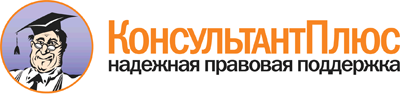 Закон Республики Беларусь от 20.07.2006 N 165-З(ред. от 22.12.2011)"О борьбе с коррупцией"Документ предоставлен КонсультантПлюс

www.consultant.ru

Дата сохранения: 13.03.2013